            СОВЕТ ДУПУТАТОВ МАЯКСКОГО СЕЛЬСКОГО ПОСЕЛЕНИЯ                     ОКТЯБРЬСКОГО МУНИЦИПАЛЬНОГО РАЙОНА                                         ЧЕЛЯБИНСКОЙ ОБЛАСТИ                                                      Р Е Ш Е Н И Е                                от «_12_» ___августа_2013 г._   № __117__О внесении изменений и дополненийв Устав Маякского сельского поселения.	Совет депутатов Маякского сельского поселения            РЕШАЕТ:  	1. Внести в Устав Маякского сельского поселения следующие изменения и дополнения согласно приложению.	2. Настоящее решение подлежит официальному опубликованию в газете «Октябрьская искра» / обнародованию на информационных стендах после его государственной регистрации в территориальном органе уполномоченного федерального органа исполнительной власти в сфере регистрации уставов муниципальных образований.          3. Настоящее решение вступает в силу после его официального опубликования (обнародования).Председатель Советадепутатов Маякскогосельского поселения                                      Н.И.ЛашкульПриложениек решению Совета депутатовМаякского сельского поселения№_117___ от _12.08.2013 г.___	Изменения и дополнения в Устав Маякского сельского поселения1) В статье 6:а) в пункте 1 подпункт 4 изложить в следующей редакции:«4) организация  в границах  Маякского  поселения электро-, тепло-, газо- и водоснабжения населения, водоотведения, снабжения населения топливом в пределах полномочий, установленных законодательством Российской Федерации;»;б)  в пункте 1 подпункт 6 изложить в следующей редакции:«6) обеспечение проживающих в  Маякском поселении и нуждающихся в жилых помещениях малоимущих граждан жилыми помещениями, организация строительства и содержания муниципального жилищного фонда, создание условий для жилищного строительства, осуществление муниципального жилищного контроля, а также иных полномочий органов местного самоуправления в соответствии с жилищным законодательством;»;в) в пункте 1 подпункт 24 изложить в следующей редакции:«24) организация и осуществление мероприятий по территориальной обороне и гражданской обороне, защите населения и территории поселения от чрезвычайных ситуаций  природного и техногенного характера;».2) В статье 34:а) в пункте 1 подпункт 3 изложить в следующей редакции:«3) организует в границах поселения электро-, тепло-, газо- и водоснабжение населения, водоотведение, снабжение населения топливом в пределах полномочий, установленных законодательством Российской Федерации;»;б) в пункте 1 подпункт 5 изложить в следующей редакции:«5) обеспечивает проживающих в поселении и нуждающихся в жилых помещениях малоимущих граждан жилыми помещениями, организует строительство и содержания муниципального жилищного фонда, создает условия для жилищного строительства, осуществляет муниципальный жилищный контроль, а также иные полномочия местной администрации в соответствии с жилищным  законодательством;»;в) в пункте 1 подпункт 23 изложить в следующей редакции:«23) организует и осуществляет мероприятия по территориальной обороне и гражданской обороне, защите населения и территории поселения  от чрезвычайных ситуаций природного и техногенного характера;». Глава Маякского сельскогопоселения                                                                   Б.Я.Хатынов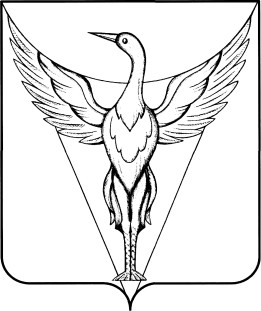 